The EEA cordially invites you to the URBAN/POLICY SCIENCE DIALOGUE WEBINARAs part of the EEA Urban Stakeholder meetingEurope after 2020 – the green transformative role of cities30 November 15:50-17:30 on Teams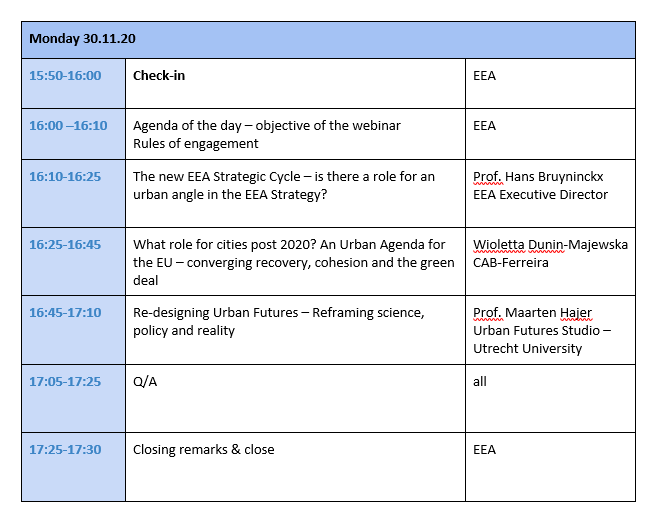 We look forward to welcoming you to the event.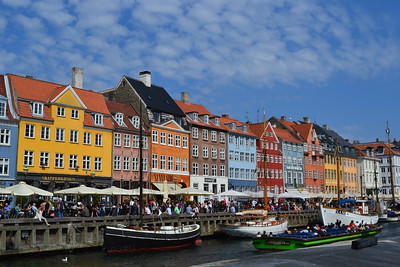 